Currículum vitaeApellido y Nombres: Hidalgo, Matías Martin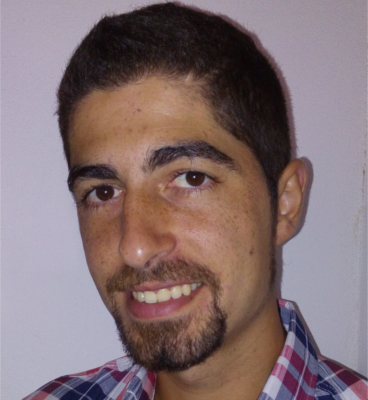 Fecha de Nacimiento: 28 de Marzo de 1992Lugar de Nacimiento: Tandil, Bs. As., ArgentinaDirección: Pellegrini 382, Benito Juarez, Arg.Celular: +230 5707 1106 E-Mail: chuj4pr0@hotmail.comSkype: chujaproEstudios:2010 – Actualidad Universidad Nacional del Centro de la Provincia de Buenos Aires, BA, Argentina. (UNCPBA) Ingenieria en Sistemas (Probablemente recibido en 2020)2011 – 2012 Universidad Nacional del Centro de la Provincia de Buenos Aires, BA, Argentina. (UNCPBA) Técnico Universitario en Programación y Administración de Redes.2007 – 2009 Instituto ET Ing. Felipe Senillosa, BA, Argentina. (UNCPBA) Técnico en Informática Personal y Profesional.2015 Magento Commerce Inc. Magento Certified Developer Plus.2016 Magento Commerce Inc. Magento Certified Solution Specialist.2017 Magento Commerce Inc. Magento 2 Certified Solution Specialist. 2018Magento Commerce Inc. Magento 2 Certified Professional Developer. 2019Magento Commerce Inc. Magento Certified Professional Cloud Developer.Magento Commerce Inc. Magento 2 Certified Associate Developer.Experiencia profesional:09/19 – Actualidad: Magento Backend Developer en Mediotype, Remoto.04/16 – 08/19: Magento Backend Developer en Redbox Digital Ltd., Ebene, Mauritius.10/13 – 03/16: PHP Developer en Summa Solutions, Tandil, Buenos Aires, Argentina.10/12 – 10/13: Web Developer en Temperies IT., Tandil, Buenos Aires, Argentina.05/08 – 02/09: Technical Support en TODOSISTEMAS, Tandil, Buenos Aires, Argentina.01/08 – Actualidad: Web Developer en Proyectos Personales, Remoto.Resumen de carrera:Soy un Desarrollador de PHP y Magento Senior con sólidos conocimientos técnicos en análisis, diseño y desarrollo de aplicaciones web. Durante los últimos seis años me especializo en el desarrollo de e-commerce bajo la plataforma Magento (1 y 2) llegando a conseguir cuatro certificaciones en dicha plataforma mientras me proyecto a convertirme en Arquitecto de Magento.Idiomas:Español: Nativo. Lee, habla y entiende perfectamente.Inglés: Profesional. Lee, habla y entiende perfectamente.Proyectos:Proyectos Personales:PC Líder 2011Primer Proyecto - www.pclider.com.arDeveloperDesarrollé mi propia web para publicar mis servicios técnicos en Tandil a través de internet utilizando un website builder (Wix.com) e implementando un blog Wordpress para la publicación de información.Tecnologías: HTML, CSS, CMS Wordpress, MySQL, Social Networks (Fb and Twitter).SGT (Argentino) 2012 - 2015Proyecto Privado - www.serviceleotv.com.arDeveloper, diseñador, tester y Administrador de la BDDesarrollo un proyecto privado basado en la administración de talleres de electrónica y proveer servicios a través de la web, para esto utilicé PHP + HTML + CSS3 + Javascript/jQuery funcionando dentro de Yii Framework y una base de datos MySQL.En 2012 use PEAR Framework pero luego se optó cambiar por un MVC Framework y el proyecto migro a Yii Framework.Tecnologías: PHP, HTML, CSS3, Javascript, jQuery, Yii Framework, MVC Framework, MySQL, Pair Programming, PEAR Framework. Static Version Magento Module (Argentino) 2012 - 2015Modulo propio - marketplace.magento.com/mhidalgo-mhidalgo-static-version.htmlDeveloper y testerDesarrolle un modulo de Magento para inyectar un versionado a los contenidos estáticos del sitio.Tecnologías: OOP, PHP, HTML, Javascript, Magento CE, Magento EE, Apache, Nginx.Proyectos Temperies:Crixos 2012Proyecto Interno de TemperiesFront-end DeveloperDesarrollaba funciones para la aplicación Web con PHP + HTML + CSS3 + Javascript/jQuery trabajando dentro de un Yii Framework y participando en tareas con el servidor MySQL. Tecnologías: OOP, PHP, HTML, CSS3, Javascript, jQuery, Yii Framework, MVC Framework, MySQL, Scrum.Santander Rio KM (Argentino) 2012-2013 Proyecto Santander Rio KM Front-end DeveloperMaquetaba con HTML + CSS + Javascript/jQuery orientado a IE8 y colaboraba con la integración en Sharepoint 2010.Tecnologías: HTML, CSS, Javascript, jQuery, Sharepoint.Ruby on Rails e-Commerce 2013Proyecto Interno de TemperiesFront-end y Back-end DeveloperDesarrolle la prueba de concepto inicial maquetando responsivo en Twitter Bootstrap Framework y programando la lógica en ruby con gemas.Tecnologías: OOP, HTML5, CSS3, Ruby on Rails, Ruby, RubyGems, Twitter Bootstrap.GWN Mobile (Norteamericano) 2013Proyecto Temperies PartnerFront-end DeveloperEn GWN Mobile desarrolle una aplicación web mobile para Android e iOS usando PhoneGAP y jQuery Mobile que proporcionaba una interface de comunicación con el sistema en producción GWN.Tecnologías: SCRUM, HTML5, CSS3, javascript, jQuery, jQuery Mobile, PhoneGAP, Objective-C for iOS, Java for Android.Proyectos Summa Solutions:Grand Marche (Argentino) 2013 - 2016Proyecto Grandmarche.com.ar PHP y Magento DeveloperDesarrolle modulos de magento para customizar la plataforma basado en los requerimientos del cliente.Se da soporte a largo plazo.Se aplicaron mejoras de seguridad y los ultimos parches de Magento.Desarrolle una nueva extension de magento para integrar Andreani como método de envío.Integre SPS Decidir como método de pago.Integre Mercado Pago como método de pago.Integre Todo Pago como método de pago.Participé activamente en el rediseño del sitio desempeñando tareas de Frontend.Tecnologías: OOP, PHP, HTML, CSS3, SASS, Compass, Javascript, jQuery, Prototype, Magento CE, MySQL, SEO, Social Networks, Facebook API, Google + API, Twitter OAuth, TodoPago API, MercadoPago API, SPS Decidir API, Andreani WS, Scrum.El Tiempo (Colombiano) 2014 - 2016Proyecto QueBuenaCompra.com PHP y Magento DeveloperDesarrolle modulos de magento para customizar la plataforma basado en los requerimientos del cliente.Se da soporte a largo plazo.Se aplicaron mejoras de seguridad y los últimos parches de Magento.Tecnologías: OOP, PHP, HTML, CSS3, Javascript, jQuery, Magento EE, MySQL, Scrum.Proyecto Subasta.QueBuenaCompra.com PHP Developer, DB ManagerSe hizo un análisis de los requerimientos y se estimaron los tiempos de desarrollo.Se desarrollo una aplicación web para un sistema de subastas online utilizando Twitter Bootstrap para el frontend.Se desarrollo un backend acorde a los requerimientos del cliente con Full Ajax.Se desarrollo una API REST para que sea consumida desde sitios externos.Tecnologías: OOP, PHP, HTML, CSS3, Javascript, jQuery, Ajax, Yii 1.5, MVC Framework, MySQL, SEO, REST Services, Twitter Bootstrap, Scrum.Summa Solutions Partner (Norteamericano) 2014Proyecto TheGreatCourses.com:PHP y Magento DeveloperPara TGC se desarrollo un e-commerce para ventas de cursos en diversos formatos para USA, UK y Australia.Tecnologías: OOP, PHP, HTML, CSS3, Javascript, jQuery, Ajax, Magento EE, MySQL, Scrum.Proyecto EnvironmentalLights.com:PHP y Magento DeveloperSe desarrollo un tema responsive con su correspondiente JS para optimizar la navegación y facilitar el acceso de dispositivos mobile y tablet.Tecnologías: OOP, PHP, HTML5, CSS3, SASS, Compass, Javascript, jQuery, Responsive Design, Magento EE, MySQL, Scrum.Carrefour (Argentino) 2014Proyecto Carrefour.com.ar:PHP y Magento DeveloperDesarrolle módulos de magento para customizar la plataforma basado en los requerimientos del cliente.Integre el retiro en sucursales como método de envío.Tecnologías: OOP, PHP, HTML, CSS3, SASS, Compass, Javascript, Prototype, Magento CE, MySQL, Scrum.Vapeworld (Norteamericano) 2014Proyecto Vapeworld.com:PHP y Magento DeveloperDesarrolle módulos de magento para customizar la plataforma basado en los requerimientos del cliente.Me encargué de llevar adelante el Upgrade de Magento 1.6 a 1.9 sumado a optimizaciones sobre el código.Desarrolle una nueva funcionalidad para conseguir un mejor precio en productos seleccionados.Tecnologías: OOP, PHP, HTML, CSS3, SASS, Compass, Javascript, Prototype, Magento CE, MySQL, Scrum.Makro (Colombiano) 2014 - 2016Proyecto Makrovirtual.com:PHP y Magento DeveloperEstube a cargo de la migracion del sitio desde el proveedor anterior.Se da soporte a largo plazo.Se hizo un análisis de performance y se documentó las correcciones y mejoras realizadas.Se aplicaron mejoras de seguridad y los ultimos parches de Magento.Se llevo adelante el upgrade de Magento 1.6 a 1.9.Tecnologías: OOP, PHP, HTML, CSS3, Javascript, jQuery, Magento CE, MySQL, Performance Analysis, Scrum.Palacio de Hierro (Mexicano) 2014Proyecto Palaciodehierro.com:PHP y Magento DeveloperSe hizo un análisis de los requerimientos y se estimaron los tiempos de desarrollo.Tecnologías: OOP, PHP, Magento EE, MySQL, Performance Analysis.El Burgues (Argentino) 2014 - 2016Proyecto Elburgues.com:PHP y Magento DeveloperDesarrolle módulos de magento para customizar la plataforma basado en los requerimientos del cliente.Desarrolle una nueva extensión de magento para integrar Andreani como método de envío.Integre SPS Decidir como método de pago.Se da soporte a largo plazo.Se aplicaron mejoras de seguridad y los últimos parches de Magento.Integre el retiro en sucursales como método de envío.Tecnologías: OOP, PHP, HTML, CSS3, SASS, Compass, Javascript, Prototype, Magento CE, MySQL, Andreani WS, Scrum.Stylewatch (Argentino) 2015 - 2016Proyecto Stylewatch.com.ar:PHP y Magento DeveloperDesarrolle módulos de magento para customizar la plataforma basado en los requerimientos del cliente.Se da soporte a largo plazo.Se aplicaron mejoras de seguridad y los últimos parches de Magento.Se llevo adelante el upgrade de Magento 1.8 a 1.9.Tecnologías: OOP, PHP, HTML, CSS3, SASS, Compass, Javascript, Prototype, Magento CE, MySQL, Andreani WS, Scrum.US Polo (Panameño) 2015 - 2016Proyecto Uspoloassn.com:PHP y Magento DeveloperDesarrolle módulos de magento para customizar la plataforma basado en los requerimientos del cliente.Se da soporte a largo plazo.Se aplicaron mejoras de seguridad y los últimos parches de Magento.Tecnologías: OOP, PHP, HTML, CSS3, SASS, Compass, Javascript, Prototype, Magento EE, MySQL, Scrum.Meet Magento AR (Argentino) 2015Proyecto Ar.meet-magento.com:PHP y Frontend DeveloperCustomize algunos templates de wordpress basado en los requerimientos del cliente.Hice carga de datos en ambiente productivo y capacité a otro desarrollador en el uso y desarrollo con wordpress.Tecnologías: OOP, PHP, HTML, CSS3, Javascript, jQuery, Wordpress 4, MySQL, Scrum.Proyectos Redbox Digital Ltd.:Chalhoub (Emiratí) 2016 - 2017Proyecto Levelshoes.com:Senior PHP y Magento DeveloperDesarrolle módulos de magento para customizar la plataforma basado en los requerimientos del cliente.Desarrolle una nueva extensión de magento para integrar Fetchr como método de envío.Hacia los Code Review de todos los Pull Request y estaba a cargo del proceso de Deploy.Utilizé Composer con el fin de modularizar el proyecto.Tecnologías: OOP, PHP, HTML, CSS3, SASS, Compass, Javascript, Prototype, Magento EE, Multi Lenguaje, Multi Websites, Integracion CRM Custom, Grunt, Fetchr Integration, Composer, MySQL, Scrum.Proyecto Wojooh.com:Senior PHP y Magento DeveloperDesarrolle módulos de magento para customizar la plataforma basado en los requerimientos del cliente.Desarrolle una nueva extensión de magento para integrar Fetchr como método de envío.Hacia los Code Review de todos los Pull Request y estaba a cargo del proceso de Deploy.Utilizé Composer con el fin de modularizar el proyecto.Tecnologías: OOP, PHP, HTML, CSS3, SASS, Compass, Javascript, Prototype, Magento EE, Multi Lenguaje, Multi Websites, Integracion CRM Custom, Fetchr Integration, Composer, MySQL, Scrum. Proyecto Sephora.ae:Tech Lead, Senior PHP y Magento DeveloperDesarrolle módulos de magento para customizar la plataforma basado en los requerimientos del cliente.Desarrolle una nueva extensión de magento para integrar Fetchr como método de envío.Hacia los Code Review de todos los Pull Request y estaba a cargo del proceso de Deploy.Utilizé Composer con el fin de modularizar el proyecto.Tecnologías: OOP, PHP, HTML, CSS3, SASS, Compass, Javascript, Prototype, Magento EE, Multi Lenguaje, Multi Websites, Integracion Omni-channel Custom, Fetchr Integration, Composer, MySQL, Scrum.Screwfix (Ingles) 2016Proyecto Screwfix Omni-Channel:Senior PHP y Magento DeveloperDesarrolle módulos de magento para customizar la plataforma basado en los requerimientos del cliente.Utilizé Composer con el fin de modularizar el proyecto.Tecnologías: OOP, PHP, HTML, CSS3, SASS, Compass, Javascript, Prototype, Magento EE, Multi Lenguaje, Multi Websites, Integracion Omni-Channel Custom, Composer, MySQL, Scrum. Altayer (Emiratí) 2017 - 2018Proyecto Ounass.ae:Senior PHP7 y Magento 2 DeveloperDesarrolle módulos de magento para customizar la plataforma basado en los requerimientos del cliente.Desarrolle nuevos endpoints sobre la API Rest de la plataforma Magento 2 basado en los requerimientos.Soporte y bug fixing.Utilizé Composer con el fin de modularizar el proyecto.Tecnologías: OOP, PHP, PHP7, HTML, CSS3, SASS, Compass, Javascript, Prototype, Magento 2 EE, Multi Lenguaje, Multi Websites, API Rest, Service Contracts, Injeccion de Dependencias, Magento Headless, Composer, MySQL, Scrum. Proyecto Mamasandpapas.ae:Senior PHP7 y Magento 2 DeveloperDesarrolle módulos de magento para customizar la plataforma basado en los requerimientos del cliente.Desarrolle nuevos endpoints sobre la API Rest de la plataforma Magento 2 basado en los requerimientos.Soporte y bug fixing.Utilizé Composer con el fin de modularizar el proyecto.Tecnologías: OOP, PHP, PHP7, HTML, CSS3, SASS, Compass, Javascript, Prototype, Magento 2 EE, Multi Lenguaje, Multi Websites, API Rest, Service Contracts, Injeccion de Dependencias, Magento Headless,  Composer, MySQL, Scrum. Proyecto Nass.com:Senior PHP7 y Magento 2 DeveloperDesarrolle módulos de magento para customizar la plataforma basado en los requerimientos del cliente.Desarrolle nuevos endpoints sobre la API Rest de la plataforma Magento 2 basado en los requerimientos.Soporte y bug fixing.Utilizé Composer con el fin de modularizar el proyecto.Tecnologías: OOP, PHP, PHP7, HTML, CSS3, SASS, Compass, Javascript, Prototype, Magento 2 EE, Multi Lenguaje, Multi Websites, API Rest, Service Contracts, Injeccion de Dependencias, Magento Headless,  Composer, MySQL, Scrum.Proyecto GAP.ae:Senior PHP7 y Magento 2 DeveloperDesarrolle módulos de magento para customizar la plataforma basado en los requerimientos del cliente.Desarrolle nuevos endpoints sobre la API Rest de la plataforma Magento 2 basado en los requerimientos.Soporte y bug fixing.Utilizé Composer con el fin de modularizar el proyecto.Tecnologías: OOP, PHP, PHP7, HTML, CSS3, SASS, Compass, Javascript, Prototype, Magento 2 EE, Multi Lenguaje, Multi Websites, API Rest, Service Contracts, Injeccion de Dependencias, Magento Headless,  Composer, MySQL, Scrum. Proyecto Nisnass.ae:Senior PHP7 y Magento 2 DeveloperDesarrolle módulos de magento para customizar la plataforma basado en los requerimientos del cliente.Desarrolle nuevos endpoints sobre la API Rest de la plataforma Magento 2 basado en los requerimientos.Soporte y bug fixing.Utilizé Composer con el fin de modularizar el proyecto.Tecnologías: OOP, PHP, PHP7, HTML, CSS3, SASS, Compass, Javascript, Prototype, Magento 2 EE, Multi Lenguaje, Multi Websites, API Rest, Service Contracts, Injeccion de Dependencias, Magento Headless,  Composer, MySQL, Scrum.Alshaya (Emiratí) 2018Proyecto Victoria’s Secret Middle East:Magento Business Analyst, Magento Technical ArchitectFui parte del equipo que mantuvo las conversaciones iniciales para la preparación de la propuesta final de desarrollo del Proyecto.Se hizo un análisis de los requerimientos y se estimaron los tiempos de desarrollo.Desarrolle módulos de magento para inicializar el proyecto y customizar la plataforma basado en los requerimientos del cliente.Tecnologías: OOP, PHP, PHP7, HTML, CSS3, SASS, Compass, Javascript, Prototype, Magento 2 EE, Multi Lenguaje, Multi Websites, API Rest, Service Contracts, Injeccion de Dependencias, Magento Headless,  Composer, MySQL, Scrum.Proyecto Mothercare AE, BH, KW, SA:Senior PHP7 y Magento 2 DeveloperDesarrolle módulos de magento para customizar la plataforma basado en los requerimientos del cliente.Desarrolle nuevos endpoints sobre la API Rest de la plataforma Magento 2 basado en los requerimientos.Soporte y bug fixing.Utilizé Composer con el fin de modularizar el proyecto.Tecnologías: OOP, PHP, PHP7, HTML, CSS3, SASS, Compass, Javascript, Prototype, Magento 2 EE, Multi Lenguaje, Multi Websites, API Rest, Service Contracts, Injeccion de Dependencias, Magento Headless,  Composer, MySQL, Scrum.Proyecto H&M AE, BH, KW, SA:Senior PHP7 y Magento 2 DeveloperDesarrolle módulos de magento para customizar la plataforma basado en los requerimientos del cliente.Desarrolle nuevos endpoints sobre la API Rest de la plataforma Magento 2 basado en los requerimientos.Soporte y bug fixing.Utilizé Composer con el fin de modularizar el proyecto.Tecnologías: OOP, PHP, PHP7, HTML, CSS3, SASS, Compass, Javascript, Prototype, Magento 2 EE, Multi Lenguaje, Multi Websites, API Rest, Service Contracts, Injeccion de Dependencias, Magento Headless, Composer, MySQL, Scrum.Nahdi (Saudí) 2018 - 2019Proyecto Nahdi Shop SA:Technical Team Lead, Senior PHP7 y Magento 2 DeveloperLideré al equipo técnicamente, asistiendo a los desarrolladores en cada tarea, proponiendo soluciones factibles y funcionales.Desarrolle módulos de magento para customizar la plataforma basado en los requerimientos del cliente.Desarrolle nuevos endpoints sobre la API Rest de la plataforma Magento 2 basado en los requerimientos.Desarrolle una integracion de Single Sign On con OpenIDConnect.Utilizé Composer con el fin de modularizar el proyecto.Tecnologías: OOP, PHP, PHP7, HTML, CSS3, SASS, Compass, Javascript, Prototype, Magento 2 EE, Multi Lenguaje, Multi Websites, API Rest, Service Contracts, Injeccion de Dependencias, Magento Headless,  Composer, MySQL, Scrum, OpenIDConnect, MiniOrange SSO.Proyectos Mediotype:Palmetto State Armor (Americano) 2019Proyecto Palmettostatearmor.com:Senior PHP y Magento DeveloperDesarrolle módulos de magento para customizar la plataforma basado en los requerimientos del cliente.Hacia los Code Review de todos los Pull Request y estaba a cargo del proceso de Deploy.Utilizé Composer con el fin de modularizar el proyecto.Tecnologías: OOP, PHP, HTML, CSS3, SASS, Compass, Javascript, Prototype, Magento EE, Composer, MySQL, Scrum.